Projektas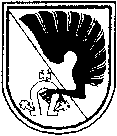 kėdainių rajono savivaldybėS TARYBASPRENDIMASDĖL KĖDAINIŲ R. ŠĖTOS GIMNAZIJOS NUOSTATŲ PATVIRTINIMO 2018 m. spalio 16  d. Nr. SP-194KėdainiaiVadovaudamasi Lietuvos Respublikos vietos savivaldos įstatymo 16 straipsnio 4 dalimi ir 18 straipsnio 1 dalimi, Lietuvos Respublikos biudžetinių įstaigų įstatymo 4 straipsnio 3 dalies 1 punktu ir 6 straipsnio 2 dalimi, Lietuvos Respublikos švietimo įstatymo 43 straipsnio 4 dalimi, Lietuvos Respublikos švietimo ir mokslo ministro 2011 m. birželio 29 d. įsakymu Nr. V-1164 „Dėl Nuostatų, įstatų ar statutų įforminimo reikalavimų patvirtinimo“ bei atsižvelgdama į Kėdainių r. Šėtos gimnazijos direktoriaus 2018 m. rugsėjo 11 d. prašymą Nr. SD-212 „Dėl Šėtos gimnazijos nuostatų redakcijos tvirtinimo“, Kėdainių rajono savivaldybės taryba n u s p r e n d ž i a: 1. Patvirtinti Kėdainių r. Šėtos gimnazijos nuostatus (pridedama).2. Įgalioti Kėdainių r. Šėtos gimnazijos direktorių Mindaugą Danilevičių pasirašyti Kėdainių r. Šėtos gimnazijos nuostatus, pateikti juos Juridinių asmenų registro tvarkytojui ir atlikti kitus su šiuo pavedimu susijusius veiksmus.3. Pripažinti netekusiu galios Kėdainių rajono savivaldybės tarybos 2014 m. balandžio 25 d. sprendimą Nr. TS-85 „Dėl Kėdainių r. Šėtos gimnazijos nuostatų patvirtinimo“.Savivaldybės merasJulius Lukoševičius 			Ovidijus Kačiulis		2018-10-				2018-10-Evaldas Vaicekavičius			Rūta Švedienė2018-10-				2018-10-KĖDAINIŲ R. ŠĖTOS GIMNAZIJOS NUOSTATAII SKYRIUSBENDROSIOS NUOSTATOSKėdainių r. Šėtos gimnazijos nuostatai (toliau – Nuostatai) reglamentuoja Kėdainių r. Šėtos gimnazijos (toliau – Gimnazija) teisinę formą, priklausomybę, savininką, jo teises ir pareigas įgyvendinančią instituciją, Gimnazijos buveinę, mokyklos grupę, tipą, pagrindinę paskirtį, mokymo kalbą, mokymosi formas ir mokymo proceso organizavimo būdus, vykdomas švietimo programas, veiklos teisinį pagrindą, veiklos sritį, rūšis, tikslą, uždavinius, funkcijas, mokymosi pasiekimus įteisinančių dokumentų išdavimą, Gimnazijos teises ir pareigas, veiklos organizavimą ir valdymą, savivaldą, darbuotojų priėmimą į darbą, jų darbo apmokėjimo tvarką ir atestaciją, Gimnazijos turtą ir lėšų šaltinius, jų naudojimo tvarką ir finansinės veiklos kontrolę, Gimnazijos veiklos priežiūrą, reorganizavimo, pertvarkymo, struktūros pertvarkos ar likvidavimo tvarką.Oficialusis Gimnazijos pavadinimas – Kėdainių r. Šėtos gimnazija, trumpasis pavadinimas – Šėtos gimnazija. Gimnazija įregistruota Juridinių asmenų registre, kodas 191020031.Gimnazijos istorija: 1918 m. lapkričio 11 d. įsteigta Šėtos progimnazija kunigo ir poeto Jurgio Tilvyčio-Žalvarnio iniciatyva. 1949–1950 mokslo metais Šėtos progimnazija tapo vidurine mokykla. 2009 m. akredituota vidurinio ugdymo programa (Lietuvos Respublikos švietimo ir mokslo ministro 2009 m. gruodžio 23 d. įsakymas Nr. ISAK-2778 „Dėl Kėdainių rajono Šėtos vidurinės mokyklos vidurinio ugdymo programos akreditacijos“). 2010 m. Kėdainių rajono savivaldybės Šėtos vidurinės mokyklos tipas pakeistas į Kėdainių rajono savivaldybės Šėtos gimnazijos tipą (Kėdainių rajono savivaldybės tarybos 2010 m. vasario 12 d. sprendimas Nr. TS-42 „Dėl Kėdainių rajono savivaldybės Šėtos vidurinės mokyklos tipo pakeitimo ir gimnazijos nuostatų patvirtinimo“).Teisinė forma – biudžetinė įstaiga.Priklausomybė – savivaldybės mokykla.Savininkas – Kėdainių rajono savivaldybė, kodas 111103885, adresas J. Basanavičiaus g. 36, 57288 Kėdainiai.Savininko teises ir pareigas įgyvendinanti institucija – Kėdainių rajono savivaldybės taryba, kuri vykdo Lietuvos Respublikos biudžetinių įstaigų, Lietuvos Respublikos švietimo ir kituose įstatymuose bei šiuose Nuostatuose jos kompetencijai priskirtus įgaliojimus.Gimnazijos buveinė – Kėdainių g. 1, Šėta, Kėdainių rajono savivaldybė.Grupė – bendrojo ugdymo mokykla.Tipas – gimnazija.Pagrindinė paskirtis – gimnazijos tipo gimnazija visų amžiaus tarpsnių vaikams.Mokymo kalba – lietuvių.Mokymosi formos:grupinio mokymosi;pavienio mokymosi.Mokymo proceso organizavimo būdai:grupinio mokymosi forma įgyvendinama kasdieniu būdu;pavienio mokymosi forma įgyvendinama savarankišku būdu;visos dienos mokyklos būdas.Vykdomos švietimo programos:ikimokyklinio ugdymo;priešmokyklinio ugdymo;pradinio ugdymo;pagrindinio ugdymo;vidurinio ugdymo;neformaliojo vaikų švietimo;neformaliojo suaugusiųjų švietimo;prevencinės;tikslinės socialinės ir švietimo;kitos švietimo programos mokiniams, turintiems specialiųjų ugdymosi poreikių.Išduodami mokymosi pasiekimus įteisinantys dokumentai:mokymosi pasiekimų pažymėjimas;pradinio ugdymo pasiekimų pažymėjimas;pagrindinio ugdymo pasiekimų pažymėjimas;vidurinio ugdymo pasiekimų pažymėjimas;pradinio išsilavinimo pažymėjimas;pagrindinio išsilavinimo pažymėjimas;brandos atestatas ir jo priedas;pažymėjimas.Gimnazija yra viešas juridinis asmuo, turintis antspaudą su Kėdainių rajono savivaldybės herbu ir Gimnazijos pavadinimu, atributiką, atsiskaitomąją ir kitas sąskaitas Lietuvos Respublikoje įregistruotuose bankuose.Gimnazija turi skyrių – Pagirių Adomo Jakšto daugiafunkcį centrą, skirtą 6 (5) metų vaikams – pagal priešmokyklinio ugdymo programą, vaikams iki 6 (5) metų – pagal ikimokyklinio ugdymo programą, vaikams nuo 7 (6) metų – pagal pradinio ugdymo programą; šiame daugiafunkciame centre vykdomos ir kitos neformaliojo vaikų švietimo ir (ar) neformaliojo suaugusiųjų švietimo programos, sudaromos sąlygos teikti vietos bendruomenei reikalingas švietimo, kultūros ir socialines paslaugas.skyriaus įsteigimo data – 2010 m. liepos 1 d.;buveinė – Mokyklos g. 3, Pagiriai, Šėtos seniūnija, Kėdainių rajono savivaldybė;mokymo kalba – lietuvių;mokymosi formos:grupinio mokymosi;pavienio mokymosi;vykdomos švietimo programos:ikimokyklinio ugdymo;priešmokyklinio ugdymo;pradinio ugdymo;neformaliojo vaikų švietimo;neformaliojo suaugusiųjų švietimo;tikslinės socialinės ir švietimo;išduodami mokymosi pasiekimus įteisinantys dokumentai:mokymosi pasiekimų pažymėjimas;pradinio ugdymo pasiekimų pažymėjimas;pradinio išsilavinimo pažymėjimas;pažymėjimas.Gimnazija vadovaujasi Lietuvos Respublikos Konstitucija, Lietuvos Respublikos švietimo ir kitais įstatymais, Lietuvos Respublikos Vyriausybės nutarimais, Lietuvos Respublikos švietimo ir mokslo ministro įsakymais, Kėdainių rajono savivaldybės tarybos sprendimais, rajono savivaldybės mero potvarkiais ir administracijos direktoriaus įsakymais, kitais teisės aktais ir šiais Nuostatais.II SKYRIUSGIMNAZIJOS VEIKLOS SRITIS IR RŪŠYS, TIKSLAS, UŽDAVINIAI, FUNKCIJOS, MOKYMOSI PASIEKIMUS ĮTEISINANČIŲ DOKUMENTŲ IŠDAVIMASGimnazijos veiklos sritis – švietimas.Gimnazijos švietimo veiklos rūšys:pagrindinės veiklos rūšys:pradinis ugdymas;pagrindinis ugdymas;vidurinis ugdymas;kitos švietimo veiklos rūšys:ikimokyklinio amžiaus vaikų ugdymas;priešmokyklinio amžiaus vaikų ugdymas;sportinis ir rekreacinis švietimas;kultūrinis švietimas;kitas, niekur nepriskirtas, švietimas;švietimui būdingų paslaugų veikla;neformalusis vaikų švietimas;neformalusis suaugusiųjų švietimas.Kitos (ne švietimo) veiklos rūšys:vaikų dienos priežiūros veikla;nuosavo arba nuomojamo nekilnojamojo turto nuoma ir eksploatavimas;vaikų poilsio stovyklų veikla;maitinimo paslaugų teikimas;bibliotekų, archyvų, muziejų ir kita kultūrinė veikla;sportinė veikla, pramogų ir poilsio organizavimo veikla;kita asmenų aptarnavimo veikla.Gimnazijos veiklos tikslas – teikti kokybišką bendrąjį ugdymą, formuojant esmines dalykines, bendrąsias, tautines, pilietiškumo, bendruomeniškumo kompetencijas, būtinas tolesniam mokymuisi, profesinei veiklai, mokymuisi visą gyvenimą ir savarankiškam gyvenimui, ugdant aktyvų, kūrybingą, atsakingą pilietį.Gimnazijos veiklos uždaviniai:teikti mokiniams kokybišką ikimokyklinį, priešmokyklinį, pradinį, pagrindinį ir vidurinį ugdymą;tenkinti mokinių pažinimo, ugdymo(si), saviraiškos ir sveikatos stiprinimo poreikius;užtikrinti formaliojo ir neformaliojo ugdymo programų, veiklų ir paslaugų dermę, edukacinių aplinkų įvairovę, tarpinstitucinį bendradarbiavimą, ryšius su socialiniais partneriais;teikti mokiniams reikiamą pagalbą ir švietimo prieinamumo paslaugas;užtikrinti sveiką, saugią ir palankią ugdymo(si) ir darbo aplinką;formuoti dorines, tautines, pilietines ir patriotines nuostatas.Gimnazijos funkcijos:vadovaudamasi Lietuvos Respublikos švietimo ir mokslo ministro tvirtinamomis Bendrosiomis programomis, Bendraisiais ugdymo planais, atsižvelgdama į Kėdainių rajono savivaldybės, sociokultūrines aplinkos ir Gimnazijos bendruomenės reikmes, taip pat mokinių poreikius ir interesus, formuoja, konkretina, individualizuoja, diferencijuoja ir įgyvendina ugdymo turinį;rengia ir vykdo dalykų ugdymo, pasirenkamųjų dalykų, modulių, integruotų dalykų, neformaliojo švietimo, projektų vykdymo programas, neformalųjį švietimą integruoja su bendruoju ugdymu, atsižvelgiant į mokinių poreikius ir Gimnazijos galimybes;organizuoja ir vykdo mokymosi pagal bendrojo ugdymo programas pasiekimų tyrimus ir patikrinimus, brandos egzaminus Lietuvos Respublikos švietimo ir mokslo ministro nustatyta tvarka; sudaro palankias sąlygas veikti mokinių organizacijoms, skatinančioms mokinių dorovinį, tautinį, pilietinį sąmoningumą, patriotizmą, puoselėjančioms kultūrinę ir socialinę brandą, padedančioms tenkinti saviugdos ir saviraiškos poreikius;teikia švietimo informacinę, psichologinę, socialinę pedagoginę, specialiąją pedagoginę, specialiąją pagalbą, profesinį konsultavimą ir (ar) švietimo pagalbą teisės aktų nustatyta tvarka;atlieka specialiųjų ugdymosi poreikių turinčių mokinių pirminį vertinimą ir teikia prašymą Kėdainių švietimo pagalbos tarnybai dėl pirminio (pakartotinio) vertinimo teisės aktų nustatyta tvarka;organizuoja tėvų (globėjų, rūpintojų) (toliau – tėvai) pageidavimu jų mokamas papildomas paslaugas (klubus, būrelius, stovyklas, ekskursijas ir kita) teisės aktų nustatyta tvarka;teikia papildomas mokamas paslaugas teisės aktų nustatyta tvarka;sudaro sąlygas darbuotojams tobulinti kvalifikaciją ir profesines kompetencijas, dalintis gerąja darbo patirtimi;užtikrina higienos normas, teisės aktų reikalavimus atitinkančią sveiką, saugią ugdymosi ir darbo aplinką;kuria, turtina ugdymo turinio reikalavimams įgyvendinti reikiamą materialinę ir edukacinę aplinką, užtikrina higienos normas, rengia mokinių sveikatos stiprinimo programas;organizuoja mokinių maitinimą Gimnazijoje teisės aktų nustatyta tvarka;organizuoja mokinių vežimą mokykliniu autobusu teisės aktų nustatyta tvarka;inicijuoja socialinę paramą socialiai remtiniems mokiniams, užtikrina vaiko gerovę teisės aktų nustatyta tvarka;tvarko mokinių ugdymo apskaitą elektroniniame dienyne ir jo duomenų pagrindu sudaro dienyną, kuris saugomas Gimnazijos archyve teisės aktų nustatyta tvarka ir terminais; specialiųjų poreikių mokinių, ikimokyklinės ir priešmokyklinės grupių ugdomoji veikla gali būti tvarkoma ir kitomis nustatytomis formomis;viešai skelbia informaciją apie Gimnazijos veiklą teisės aktų nustatyta tvarka;atlieka kitas įstatymų ir kitų teisės aktų nustatytas funkcijas.Gimnazija išduoda mokymosi pasiekimus įteisinančius dokumentus Lietuvos Respublikos švietimo ir mokslo ministro nustatyta tvarka.III SKYRIUSGIMNAZIJOS TEISĖS IR PAREIGOSGimnazija, įgyvendindama jai pavestus tikslus ir uždavinius, atlikdama jai priskirtas funkcijas, turi teisę:parinkti ugdymo(si) metodus, mokymosi formas ir mokymo proceso organizavimo būdus;kurti naujus ugdymo(si) modelius, užtikrinančius kokybišką išsilavinimą;bendradarbiauti su savo veiklai įtakos turinčiais fiziniais ir juridiniais asmenimis;inicijuoti, vykdyti ir dalyvauti Kėdainių rajono savivaldybės, šalies ir tarptautiniuose švietimo projektuose teisės aktų nustatyta tvarka;gauti paramą Lietuvos Respublikos labdaros ir paramos įstatymo nustatyta tvarka;pagal galimybes dalyvauti Kėdainių rajono savivaldybės, šalies ir tarptautiniuose mokinių švietimo konkursuose, viktorinose, varžybose, olimpiadose;siekti Gimnazijos pedagogų ir tėvų bendros atsakomybės už vaikų ugdymą;esant būtinybei, koreguoti pamokų ir pertraukų, neformaliojo švietimo užsiėmimų, mokinių atostogų laiką;reikalauti tinkamo finansinio aprūpinimo, užtikrinančio Gimnazijos tikslų ir uždavinių įgyvendinimą;ginti Gimnazijos teises ir interesus teisės aktų nustatyta tvarka.Gimnazija įsipareigoja:užtikrinti sveiką, saugią, užkertančią kelią smurto, prievartos apraiškoms ir žalingiems įpročiams aplinką;plėtoti tautinę, pilietinę brandą;užtikrinti tinkamas ugdymo(si) ir darbo sąlygas;užtikrinti švietimo programų vykdymą;užtikrinti atvirumą vietos bendruomenei;užtikrinti mokymo sutarties bei kitų sutarčių sudarymą ir sutartų įsipareigojimų vykdymą.Gimnazija gali turėti kitų Lietuvos Respublikos švietimo įstatymo nenustatytų teisių ir pareigų, jeigu jos neprieštarauja Lietuvos Respublikos įstatymams ir kitiems teisės aktams.IV SKYRIUSGIMNAZIJOS VEIKLOS ORGANIZAVIMAS IR VALDYMASGimnazijos veikla organizuojama atsižvelgiant į:Gimnazijos direktoriaus patvirtintą Gimnazijos strateginį planą, kuriam yra pritarusi Gimnazijos taryba, ir suderintą su Gimnazijos savininko teises ir pareigas įgyvendinančia institucija – Kėdainių rajono savivaldybe ar jos įgaliotu asmeniu;direktoriaus patvirtintą Gimnazijos metinį veiklos planą, kuriam pritarta Gimnazijos taryboje;direktoriaus patvirtintą Gimnazijos ugdymo planą, kuris suderintas su Gimnazijos taryba ir Kėdainių rajono savivaldybės vykdomąja institucija ar jos įgaliotu asmeniu;kitus teisės aktus.Gimnazijai vadovauja direktorius, skiriamas į pareigas konkurso būdu ir atleidžiamas teisės aktų nustatyta tvarka.Direktorius pavaldus ir atskaitingas Kėdainių rajono savivaldybės tarybai ar jos įgaliotam asmeniui.Direktoriaus funkcijos organizuojant ir koordinuojant Gimnazijos veiklą:nustato Gimnazijos tikslus, uždavinius, funkcijas, direktoriaus pavaduotojų veiklos sritis, prižiūri jų veiklą;nustato darbuotojams metines veiklos užduotis, siektinus rezultatus ir jų vertinimo rodiklius bei vertina darbuotojų kasmetinę veiklą pagal Gimnazijoje nustatytą tvarką;organizuoja ir koordinuoja Gimnazijos darbą, kad būtų įgyvendinti Gimnazijos tikslai, uždaviniai ir atliekamos nustatytos funkcijos;vadovauja Gimnazijos strateginio plano, metinio veiklos plano, švietimo programų, rengimui, juos ir Visos dienos mokyklos tvarkos aprašą, Gimnazijos ugdymo planą tvirtina, vadovauja jų vykdymui;tvirtina Gimnazijos struktūrą teisės aktų nustatyta tvarka;tvirtina Gimnazijos darbuotojų pareigybių sąrašą, neviršydamas nustatyto didžiausio leistino pareigybių skaičiaus;tvirtina Gimnazijos darbuotojų pareigybių aprašymus;Lietuvos Respublikos darbo kodekso ir kitų teisės aktų nustatyta tvarka skiria, atleidžia, skatina darbuotojus bei skiria jiems drausmines nuobaudas, atlieka kitas su darbo santykiais susijusias funkcijas;priima į Gimnaziją mokinius Kėdainių rajono savivaldybės tarybos nustatyta tvarka ir sudaro mokymo sutartis teisės aktų nustatyta tvarka; priėmimo komisijos darbo reglamentas, posėdžių darbo laikas ir vieta viešinama Gimnazijos interneto svetainėje;suderinęs su Gimnazijos taryba, tvirtina Gimnazijos darbo tvarkos ir vidaus tvarkos aprašus, kuriuose nustato mokinių ir darbuotojų teises, pareigas, atsakomybę, bendruomenės narių elgesio ir etikos normas;sudaro mokiniams ir darbuotojams saugias ir sveikatai nekenksmingas ugdymo(si) ir darbo sąlygas;inicijuoja Gimnazijos savivaldos institucijų sudarymą ir skatina jų veiklą;bendradarbiauja su mokinių tėvais, švietimo pagalbos, teritorinėmis policijos, socialinių paslaugų, sveikatos įstaigomis, vaiko teisių apsaugos tarnybomis ir kitomis institucijomis, dirbančiomis vaiko teisių apsaugos srityje;už mokinio elgesio normų pažeidimą gali skirti mokiniui drausmines auklėjamojo poveikio priemones, numatytas Vaiko teisių apsaugos pagrindų įstatyme;Vaiko minimalios ir vidutinės priežiūros įstatymo nustatyta tvarka kreipiasi į Kėdainių rajono savivaldybės administracijos direktorių dėl minimalios ir vidutinės priežiūros priemonių vaikui skyrimo;organizuoja pedagoginių darbuotojų metodinę veiklą, darbuotojų atestaciją teisės aktų nustatyta tvarka;organizuoja ir vykdo mokinių pasiekimų tyrimus ir patikrinimus, brandos egzaminus Lietuvos Respublikos švietimo ir mokslo ministro nustatyta tvarka;analizuoja Gimnazijos veiklos ir valdymo išteklių būklę, užtikrina jų optimalų valdymą ir naudojimą;organizuoja Gimnazijos veiklos įsivertinimą;leidžia įsakymus, kontroliuoja jų vykdymą;sudaro Gimnazijos vardu sutartis;organizuoja Gimnazijos dokumentų saugojimą ir valdymą;valdo, naudoja Gimnazijos turtą, lėšas ir jomis disponuoja teisės aktų nustatyta tvarka, vadovaudamasis visuomenės naudos, efektyvumo, racionalumo ir viešosios teisės principais;atstovauja Gimnazijai kitose institucijose;organizuoja pedagogų pasitarimus kartą per savaitę, įpareigoja atsakingą asmenį fiksuoti aktualią informaciją ir ją elektroniniu paštu perduoti Gimnazijos pedagogams;ugdymo turinio formavimo ir ugdymo proceso organizavimo klausimais Gimnazijos direktorius gali organizuoti trumpalaikes ir ilgalaikes darbo grupes, komisijas;kiekvienais metais teikia Gimnazijos bendruomenei ir Gimnazijos tarybai svarstyti bei viešai paskelbia savo metų veiklos ataskaitą pagal Lietuvos Respublikos švietimo ir mokslo ministro nustatytus reikalavimus;dalį savo funkcijų gali pavesti direktoriaus pavaduotojams teisės aktų nustatyta tvarka;nesant direktoriui Gimnazijoje, jį pavaduoja direktoriaus pavaduotojas ugdymui teisės aktų nustatyta tvarka;vykdo kitas teisės aktuose ir vadovo pareigybės aprašyme nustatytas funkcijas.Gimnazijos direktorius atsako už:Gimnazijos veiklą ir jos rezultatus;Lietuvos Respublikos įstatymų ir kitų teisės aktų, Nuostatų laikymąsi, tinkamą funkcijų atlikimą;demokratinį Gimnazijos valdymą, skaidriai priimamus sprendimus, bendruomenės narių informavimą, personalo kvalifikacijos ir profesinių kompetencijų tobulinimą, sveiką ir saugią Mokyklos aplinką;asmens duomenų teisinę apsaugą, teikiamų ataskaitų rinkinių ir statistinių ataskaitų teisingumą teisės aktų nustatyta tvarka;gerą ir veiksmingą vaiko minimalios ir vidutinės priežiūros priemonių įgyvendinimą.Administracijos taryba – nuolat veikianti grupė Gimnazijos bendruomenės narių profesiniams ir bendriesiems ugdymo bei kitiems su Gimnazijos veikla susijusiems klausimams spręsti. Ją sudaro Gimnazijos direktorius, jo pavaduotojai, buhalteris, neformaliojo švietimo organizatorius. Administracijos tarybos posėdžius šaukia Gimnazijos direktorius. Posėdis yra teisėtas, jei jame dalyvauja ne mažiau kaip du trečdaliai administracijos tarybos narių. Esant reikalui, nutarimai priimami posėdyje dalyvavusių narių balsų dauguma.Direkcijos taryba – nuolat veikianti grupė, kuriai vadovauja direktorius. Ją sudaro Gimnazijos direktorius, jo pavaduotojai. Priklausomai nuo sprendžiamų klausimų, gali dalyvauti tik 1–4 klasių ir (ar) 5–8 klasių, ir (ar) I–IV klasių koncentruose dirbantys mokytojai, tam tikros ugdymo srities mokytojai, švietimo pagalbą teikiantys specialistai, kiti tiesiogiai ugdymo procese dalyvaujantys asmenys.Direkcijos posėdžius inicijuoja Gimnazijos direktorius pagal poreikį, ne rečiau kaip kartą per pusmetį.Nutarimai priimami dalyvaujančių tarybos narių balsų dauguma.Direkcijos tarybos funkcijos:rengia siūlymus ugdymo(si) procesui tobulinti;svarsto Gimnazijos veiklą reglamentuojančių dokumentų, ugdymo planų, programų projektus ir teikia siūlymų dėl jų;gali organizuoti išplėstinius direkcijos posėdžius, į kuriuos gali kviesti visus bendruomenės narius.Gimnazijoje veikia metodikos taryba ir metodikos grupės:metodikos taryba savo veiklą grindžia Lietuvos Respublikos švietimo įstatymu, Lietuvos Respublikos švietimo ir mokslo ministerijos norminiais teisės aktais bei Gimnazijos direktoriaus patvirtintais nuostatais;metodikos taryba – tai metodikos grupių išrinkta pedagogų grupė, kuri nustato pedagogų metodinės veiklos prioritetus, pedagogų kvalifikacijos ir profesinių kompetencijų tobulinimo poreikius, inicijuoja pedagoginių inovacijų diegimą Gimnazijoje, teikia Gimnazijos direktoriui suderintus metodikos grupių siūlymus dėl ugdymo turinio formavimo ir jo įgyvendinimo organizavimo tobulinimo;metodikos tarybos nariai yra metodikos grupių pirmininkai. Metodikos tarybai vadovauja tarybos narių išrinktas pirmininkas, metodikos tarybos veiklą koordinuoja direktoriaus pavaduotojas ugdymui. Metodikos taryba turi patariamojo balso teisę mokytojų taryboje;metodikos grupė – tai Gimnazijoje dirbančių pedagogų grupė, kurios nariai yra vieno ar kelių ugdymo(si) sričių dalykų pedagogai. Metodikos grupei vadovauja grupės narių išrinktas pirmininkas. Metodikos grupių veiklą koordinuoja metodikos taryba;metodikos grupės skirtos planuoti ir aptarti ugdymo programas, ilgalaikius dalykų planus, turinį, ugdymo(si) metodus, kontekstą, mokinių pasiekimų ir pažangos vertinimo būdus, ugdymo(si) priemones bei patyrimą, kurį mokiniai sukaupia ugdymo(si) procese), pritaikyti jį mokinių individualioms reikmėms, nagrinėti praktinę veiklą, teikti grįžtamąjį ryšį, plėtoti profesines pedagogų kompetencijas, suderintas su Gimnazijos strateginiais tikslais, ir kartu siekti mokinių ir pedagogų pažangos.V SKYRIUSGIMNAZIJOS SAVIVALDAGimnazijos savivalda grindžiama šalies švietimo tikslais, Gimnazijoje vykdomomis švietimo programomis ir susiklosčiusiomis tradicijomis.Gimnazijos savivaldos institucijos kolegialiai svarsto Gimnazijos veiklos ir finansavimo klausimus ir pagal kompetenciją, apibrėžtą šiuose Nuostatuose, priima sprendimus bei daro įtaką Gimnazijos direktoriaus priimamiems sprendimams, atlieka visuomeninę Gimnazijos valdymo priežiūrą.Gimnazijoje veikia šios savivaldos institucijos:Gimnazijos taryba;mokytojų taryba;gimnazistų taryba;tėvų komitetas.Gimnazijos taryba yra aukščiausioji Gimnazijos savivaldos institucija, kuri telkia Gimnazijos pedagogų, mokinių ir tėvų bendruomenę demokratiniam Gimnazijos valdymui, padeda spręsti Gimnazijai aktualius klausimus, direktoriui atstovauti teisėtiems Gimnazijos interesams.Gimnazijos taryba sudaroma iš 3 mokinių, 3 pedagogų ir 3 mokinių tėvų. Nariai į Tarybą renkami kas trejus metus, bet ne daugiau kaip dviems kadencijoms.Į Gimnazijos tarybą pedagogus deleguoja mokinius – gimnazistų taryba, pedagogus – mokytojų taryba, tėvus – tėvų komitetas.Nutrūkus Gimnazijos tarybos nario įgaliojimams pirma laiko, Gimnazijos tarybos narys paskiriamas (per 1 mėn.) vadovaujantis 47 punktu.Gimnazijos tarybos posėdžiai kviečiami ne rečiau kaip du kartus per metus; susirinkimuose gali dalyvauti ir pakviesti socialiniai partneriai. Posėdis teisėtas, jei jame dalyvauja ne mažiau kaip du trečdaliai narių. Nutarimai priimami posėdyje dalyvaujančių balsų dauguma.Gimnazijos tarybai vadovauja pirmininkas, išrinktas atviru balsavimu Gimnazijos tarybos posėdyje.Gimnazijos direktoriaus pavaduotojai gali būti Gimnazijos tarybos nariais; direktorius ir jo pavaduotojai gali dalyvauti Gimnazijos tarybos posėdžiuose kviestinio bendruomenės nario teisėmis.Gimnazijos tarybos nuostatus tvirtina direktorius.Gimnazijos tarybos kompetencija:teikia siūlymų dėl Gimnazijos strateginių tikslų, uždavinių ir jų įgyvendinimo priemonių;pritaria Gimnazijos strateginiams ir metiniams veiklos planams, Gimnazijos vidaus tvarkos taisyklėms, kitiems Gimnazijos veiklą reglamentuojantiems dokumentams, teikiamiems Gimnazijos direktoriaus;teikia siūlymų Gimnazijos direktoriui dėl Nuostatų pakeitimo ir (ar) papildymo, Gimnazijos vidaus struktūros tobulinimo;teikia siūlymų dėl Gimnazijos darbo tobulinimo, saugių ugdymo(si) ir darbo sąlygų sudarymo, talkina formuojant Gimnazijos materialinius, finansinius ir intelektinius išteklius;svarsto mokytojų metodikos tarybos, mokinių ir tėvų savivaldos institucijų ar Gimnazijos bendruomenės narių iniciatyvas ir teikia siūlymų Gimnazijos direktoriui;pasirenka veiklos įsivertinimo sritis, atlikimo metodiką, analizuoja įsivertinimo rezultatus ir priima sprendimus dėl veiklos tobulinimo;išklauso Gimnazijos direktoriaus ataskaitas apie pagrindinius veiklos ir planuojamus rezultatus ir teikia siūlymų Gimnazijos direktoriui dėl Gimnazijos veiklos tobulinimo;teikia siūlymų Kėdainių rajono savivaldybės tarybai dėl Gimnazijos materialinio aprūpinimo, veiklos tobulinimo.Gimnazijos tarybos nutarimai yra teisėti, jei jie neprieštarauja Lietuvos Respublikos įstatymams ir kitiems teisės aktams.Gimnazijos savininko teises ir pareigas įgyvendinančiai institucijai, švietimo priežiūrą vykdančioms institucijoms, nustačius, kad Gimnazijos tarybos priimti sprendimai prieštarauja įstatymams, iš naujo klausimą svarstyti Gimnazijos tarybai atsisakius, ginčas sprendžiamas įstatymų nustatyta tvarka.Gimnazijos taryba už savo veiklą vieną kartą per metus atsiskaito ją rinkusiems Gimnazijos bendruomenės nariams.Mokytojų taryba – nuolat veikianti Gimnazijos savivaldos institucija pedagogų profesiniams ir bendriesiems ugdymo klausimams spręsti.Mokytojų tarybą sudaro Gimnazijos direktorius, jo pavaduotojai, visi Gimnazijoje dirbantys mokytojai ir pagalbos mokiniui specialistai, sveikatos priežiūros specialistas, švietimo pagalbos specialistai, , kiti tiesiogiai ugdymo procese dalyvaujantys asmenys.Mokytojų tarybai vadovauja Gimnazijos direktorius.Mokytojų tarybos posėdžius šaukia Gimnazijos direktorius. Posėdis yra teisėtas, jei jame dalyvauja ne mažiau kaip du trečdaliai mokytojų tarybos narių. Nutarimai priimami posėdyje dalyvavusių narių balsų dauguma.Mokytojų taryba svarsto ir priima nutarimus teisės aktų nustatytais ir Gimnazijos direktoriaus teikiamais klausimais:aptaria praktinius švietimo, jo kaitos įgyvendinimo klausimus, svarsto mokinių ugdymo(si) rezultatus, pedagoginės veiklos tobulinimo būdus;diskutuoja dėl Gimnazijos strateginio plano, Gimnazijos metinio veiklos plano, aptaria Gimnazijos ugdymo plano, Bendrųjų programų įgyvendinimą;kartu su Gimnazijos pagalbos mokiniui specialistais, sveikatos priežiūros specialistais aptaria mokinių sveikatos, saugos darbe, ugdymo(si), poilsio ir mitybos klausimus;aptaria ir vykdo bendrąją mokinių pažangos ir pasiekimų vertinimo informacijos rinkimo, fiksavimo ir panaudojimo tvarką, apibrėžtą Gimnazijos tarybos patvirtintame Mokinių, besimokančių pagal pradinio, pagrindinio ir vidurinio ugdymo programas, pažangos ir pasiekimų vertinimo tvarkos apraše.Gimnazistų tarybos narių skaičių ir veiklos kadencijos trukmę nustato Gimnazijos direktorius. Gimnazistų tarybos nariai yra renkami mokinių (gimnazinių) klasių susirinkime. Gimnazistų tarybai vadovauja pirmininkas.Gimnazistų tarybos funkcijos:inicijuoja ir padeda organizuoti Gimnazijos renginius, akcijas, vykdyti prevencines programas;teikia siūlymus dėl ugdymo(si) organizavimo, vaikų neformaliojo švietimo programų plėtros, socialinės ir pilietinės veiklos;organizuoja savanorių judėjimą;dalyvauja rengiant Gimnazijos veiklą reglamentuojančius dokumentus;svarsto Gimnazijos direktoriaus teikiamus klausimus, susijusius su Gimnazijos veikla;susitaria dėl institucijos veiklos organizavimo;deleguoja narius į Gimnazijos tarybą.Gimnazijoje gali veikti klasės tėvų iniciatyvinės grupės, kurios sprendžia klasės reikalus, gali iškelti įvairias problemas, teikia siūlymų Gimnazijos tarybai ir direktoriui.Gimnazijos tėvų komitetas (toliau – Tėvų komitetas) – nuolat veikianti Gimnazijos savivaldos institucija, teikianti pasiūlymus Gimnazijos tarybai, Gimnazijos vadovams dėl ugdymo organizavimo tvarkos, mokinių sveikatos, saugumo, laisvalaikio, poilsio ir mitybos, sprendžia kitus klausimus.Į Tėvų komitetą įeina po vieną kiekvienos klasės tėvų atstovą – klasės tėvų komiteto pirmininką, jo pavaduotoją ar klasės deleguotą kitą tėvą, išrinktą atviru balsavimu balsų dauguma per klasės tėvų komiteto susirinkimą, jei dalyvauja ne mažiau kaip du trečdaliai narių.Tėvų komitetui vadovauja pirmininkas, išrinktas pirmajame tėvų komiteto susirinkime atviru balsavimu dalyvaujančių narių balsų dauguma, jei dalyvauja ne mažiau kaip du trečdaliai į tėvų komitetą deleguotų atstovų. Komitetas atviru balsavimu balsų dauguma, jei dalyvauja ne mažiau kaip du trečdaliai narių, išrenka pirmininko pavaduotoją ir sekretorių. Komitetas gali sudaryti laikinas komisijas ir nustatyti jų veiklos funkcijas.Tėvų komiteto veiklą reglamentuoja Tėvų komiteto nuostatai, parengti remiantis Gimnazijos Nuostatais ir patvirtinti Gimnazijos direktoriaus.Kiekvienoje klasėje veikia mokinių tėvų komitetai, kuriuos kiekvienų mokslo metų pradžioje renka klasės mokinių tėvai atviru balsavimu balsų dauguma klasės tėvų susirinkime, jei dalyvauja ne mažiau kaip du trečdaliai tėvų. Komiteto narių skaičius – 3–5. Klasės tėvų komiteto pirmininkas renkamas pirmajame klasės komiteto narių susirinkime atviru balsavimu balsų dauguma, jei dalyvauja ne mažiau kaip du trečdaliai komiteto narių. Komiteto susirinkimai organizuojami ne rečiau kaip 2 kartus per mokslo metus; susirinkimas laikomas teisėtu, jei jame dalyvauja ne mažiau kaip du trečdaliai komiteto narių. Susirinkimai neprotokoluojami, priimtus komiteto nutarimus pasirašo visi susirinkime dalyvavę komiteto nariai. Klasės tėvų komitetas kartu su klasės vadovu planuoja klasės tėvų susirinkimus ir padeda klasės vadovui spręsti iškilusias ugdymo(si) problemas, organizuoti klasės mokinių pažintinę veiklą, prasmingą laisvalaikį, prevencinius projektus.Mokinių ugdymo organizavimo, elgesio, lankomumo, saugumo užtikrinimo ir kitais mokinių tėvams aktualiais klausimais Gimnazijos direktorius gali organizuoti visuotinius mokinių tėvų susirinkimus, savivaldos institucijų vadovų pasitarimus.Gimnazijos bendruomenės nariai gali dalyvauti Gimnazijos valdyme, burtis į įvairių grupių (mokinių, darbuotojų, tėvų) interesų asociacijas, organizacijas, sąjungas, vykdančias jų narių nustatytus švietimo, kultūros, mokslinio tyrimo plėtotės uždavinius ir funkcijas, numatytas jų veiklos nuostatuose.VI SKYRIUSDARBUOTOJŲ PRIĖMIMAS Į DARBĄ, JŲ DARBO APMOKĖJIMO TVARKA IR ATESTACIJADarbuotojai į darbą Gimnazijoje priimami ir atleidžiami iš jo Lietuvos Respublikos darbo kodekso, Lietuvos Respublikos švietimo ir mokslo ministro ir kitų teisės aktų nustatyta tvarka.Gimnazijos darbuotojams už darbą mokama Lietuvos Respublikos įstatymų ir kitų teisės aktų nustatyta tvarka.Gimnazijos direktorius, jo pavaduotojai, darbuotojai atestuojasi, tobulina kvalifikaciją ir profesines kompetencijas, vadovaudamiesi Lietuvos Respublikos švietimo ir mokslo ministro nustatyta tvarka ir kitais teisės aktais.VII SKYRIUSGIMNAZIJOS TURTAS IR LĖŠOS, JŲ NAUDOJIMO TVARKA, FINANSINĖS VEIKLOS KONTROLĖ IR GIMNAZIJOS VEIKLOS PRIEŽIŪRAGimnazija valdo patikėjimo teise perduotą Kėdainių rajono savivaldybės tarybos turtą, naudoja ir disponuoja juo teisės aktų ir rajono savivaldybės tarybos nustatyta tvarka.Gimnazijos lėšų šaltiniai:valstybės biudžeto specialiųjų tikslinių dotacijų savivaldybės biudžetui skirtos lėšos ir Kėdainių rajono savivaldybės biudžeto lėšos, skiriamos pagal patvirtintas sąmatas;pajamos už teikiamas paslaugas;už nuomojamą valdomą turtą;fondų, organizacijų, kitų juridinių ir fizinių asmenų dovanotos ar kitaip teisėtais būdais perduotos, įgytos lėšos, tikslinės paskirties lėšos pagal pavedimus;Gimnazija buhalterinę apskaitą organizuoja ir finansinę atskaitomybę tvarko teisės aktų nustatyta tvarka.Gimnazijos finansinė veikla kontroliuojama teisės aktų nustatyta tvarka.Valstybinę švietimo veiklos priežiūrą atlieka Lietuvos Respublikos švietimo ir mokslo ministerija. Gimnazijos veiklos priežiūrą atlieka Kėdainių rajono savivaldybės vykdomoji institucija teisės aktų nustatyta tvarka. Prireikus pasitelkiami išorės vertintojai.VIII SKYRIUSBAIGIAMOSIOS NUOSTATOSGimnazijos interneto svetainėje adresu http://www.setosgimnazija.lt, atitinkančioje teisės aktų nustatytus reikalavimus, ir kitose visuomenės informavimo priemonėse, tėvų susirinkimuose teikiama informacija apie Gimnazijos vykdomas formaliojo ir neformaliojo švietimo programas, jų pasirinkimo galimybes, mokymosi formas ir mokymo proceso organizavimo būdus, priėmimo sąlygas, mokamas paslaugas, pedagogų kvalifikaciją, laisvą mokytojo pareigybę, svarbiausius Gimnazijos vidaus ir išorės vertinimo rezultatus, direktoriaus metinės veiklos uždavinius ir rezultatus, Gimnazijos bendruomenės tradicijas, pasiekimus ir kitą su švietimu susijusią informaciją, kurią, vadovaujantis teisės aktais, reikia skelbti viešai.Gimnazijos nuostatai keičiami ir (ar) papildomi Kėdainių rajono savivaldybės tarybos, Gimnazijos direktoriaus ir (ar) Gimnazijos tarybos iniciatyva.Gimnazijos nuostatams, jų pakeitimams ir (ar) papildymams pritaria Gimnazijos taryba, tvirtina Kėdainių rajono savivaldybės taryba.Gimnazija registruojama teisės aktų nustatyta tvarka.Gimnazija reorganizuojama, pertvarkoma, vykdoma Gimnazijos struktūros pertvarka ar likviduojama teisės aktų nustatyta tvarka.___________________________________Kėdainių rajono savivaldybės tarybaiAIŠKINAMASIS RAŠTASDĖL KĖDAINIŲ R. ŠĖTOS GIMNAZIJOS NUOSTATŲ PATVIRTINIMO2018-10-KėdainiaiParengto sprendimo projekto tikslaiPatvirtinti Kėdainių r. Šėtos gimnazijos nuostatus.Sprendimo projekto esmė, rengimo priežastys ir motyvaiLietuvos Respublikos švietimo ir mokslo ministro 2018 m. liepos 5 d. įsakymu Nr. V-641 „Dėl švietimo ir mokslo ministro 2011 m. birželio 29 d. įsakymo Nr. V-1164 „Dėl Nuostatų, įstatų ar statutų įforminimo reikalavimų patvirtinimo“ pakeitimo“ pakoreguoti nuostatų reikalavimai. Nuo 2016 m. pakito dalis šalies švietimo dokumentų. Šėtos gimnazijos nuostatuose gerokai praplėsta apie švietimo programas, skyrių, veiklos rūšis, veiklos organizavimą ir valdymą, savivaldą, suformuluotas papildomas veiklos uždavinys. Siekiama didinti gimnazijos veiklos veiksmingumą.Lėšų poreikis (jeigu sprendimui įgyvendinti reikalingos)Laukiami rezultataiPatvirtinti Kėdainių r. Šėtos gimnazijos nuostatai. Švietimo institucija vadovausis nuostatais, leisiančiais plėtoti švietimo prieinamumą ir galimybių lygybę, ugdymo paslaugas, švietimo kokybę, efektyviau panaudoti investicijas į švietimą.Numatomo teisinio reguliavimo poveikio vertinimas** Numatomo teisinio reguliavimo poveikio vertinimas atliekamas rengiant teisės akto, kuriuo numatoma reglamentuoti iki tol nereglamentuotus santykius, taip pat kuriuo iš esmės keičiamas teisinis reguliavimas, projektą. Atliekant vertinimą, nustatomas galimas teigiamas ir neigiamas poveikis to teisinio reguliavimo sričiai, asmenims ar jų grupėms, kuriems bus taikomas numatomas teisinis reguliavimas.Švietimo ir kultūros skyriaus vedėjas 			           Julius LukoševičiusPATVIRTINTAKėdainių rajono savivaldybės tarybos2018 m. spalio          d.sprendimu Nr. TS-SritysNumatomo teisinio reguliavimo poveikio vertinimo rezultataiNumatomo teisinio reguliavimo poveikio vertinimo rezultataiSritysTeigiamas poveikisNeigiamas poveikisEkonomikaiFinansamsSocialinei aplinkaiViešajam administravimuiTeisinei sistemaiKriminogeninei situacijaiAplinkaiAdministracinei naštaiRegiono plėtraiKitoms sritims, asmenims ar jų grupėms